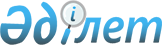 Об утверждении профессионального стандарта "Содержание и ремонт локомотивного парка"
					
			Утративший силу
			
			
		
					Приказ Министра транспорта и коммуникаций Республики Казахстан от 26 ноября 2013 года № 940. Зарегистрирован в Министерстве юстиции Республики Казахстан 19 декабря 2013 года № 8981. Утратил силу приказом и.о. Министра по инвестициям и развитию Республики Казахстан от 25 февраля 2016 года № 224      Сноска. Утратил силу приказом и.о. Министра по инвестициям и развитию РК от 25.02.2016 № 224 (вводится в действие со дня его официального опубликования).      В соответствии с пунктом 3 статьи 138-5 Трудового кодекса Республики Казахстан от 15 мая 2007 года, ПРИКАЗЫВАЮ:



      1. Утвердить прилагаемый профессиональный стандарт «Содержание и ремонт локомотивного парка».



      2. Департаменту кадровой и административной работы Министерства транспорта и коммуникаций Республики Казахстан (Хасенов Е.Е.) обеспечить:

      1) в установленном законодательством порядке государственную регистрацию настоящего приказа в Министерстве юстиции Республики Казахстан;

      2) после государственной регистрации настоящего приказа в Министерстве юстиции Республики Казахстан, официальное опубликование в средствах массовой информации, в том числе размещение его на интернет-ресурсе Министерства транспорта и коммуникаций Республики Казахстан и на интранет-портале государственных органов;

      3) в течение десяти календарных дней после государственной регистрации настоящего приказа в Министерстве юстиции Республики Казахстан, направление копии на официальное опубликование в информационно-правовую систему «Әділет» республиканского государственного предприятия на праве хозяйственного ведения «Республиканский центр правовой информации Министерства юстиции Республики Казахстан»;

      4) представление в Юридический департамент Министерства транспорта и коммуникаций Республики Казахстан сведений о государственной регистрации и о направлении на опубликование в средствах массовой информации в течение 5 рабочих дней после государственной регистрации настоящего приказа в Министерстве юстиции Республики Казахстан.



      3. Контроль за исполнением настоящего приказа оставляю за собой.



      4. Настоящий приказ вводится в действие по истечении десяти календарных дней после дня его первого официального опубликования.      Министр                                    А. Жумагалиев      «СОГЛАСОВАН»:

      И.о. Министра труда и социальной

      защиты населения

      Республики Казахстан

      ___________ К. Абсаттаров

      4 ноября 2013 года

Утвержден              

приказом Министра транспорта и  

коммуникаций Республики Казахстан 

от 26 ноября 2013 года № 940    

Профессиональный стандарт

«Содержание и ремонт локомотивного парка» 

1. Общие положения

      1. Профессиональный стандарт «Содержание и ремонт локомотивного парка» (далее – ПС) определяет в области профессиональной деятельности «Ремонт, техническое обслуживание прочих видов транспортного оборудования» требования к уровню квалификации, компетенции, содержанию, качеству и условиям труда и предназначен для:

      1) регулирования взаимодействия трудовой сферы и сферы профессионального образования;

      2) регламентации требований для разработки программ подготовки, повышения квалификации и профессиональной переподготовки;

      3) регламентации требований для оценки компетенции работников при аттестации и сертификации персонала.



      2. Основными пользователями ПС являются:

      1) выпускники организаций образования, работники;

      2) руководители организаций, руководители и специалисты подразделений управления персоналом организаций;

      3) специалисты, разрабатывающие государственные образовательные программы;

      4) специалисты в области оценки профессиональной подготовленности и подтверждения соответствия квалификации специалистов.



      3. На основе ПС разрабатываются квалификационные характеристики, должностные инструкции, типовые учебные программы, типовые учебные планы, корпоративные стандарты организаций.



      4. В настоящем ПС применяются следующие термины и определения:

      1) квалификация – готовность работника к качественному выполнению конкретных функций в рамках определенного вида трудовой деятельности;

      2) квалификационный уровень – совокупность требований к компетенции работников, дифференцируемых по параметрам сложности, нестандартности трудовых действий, ответственности и самостоятельности;

      3) предмет труда – предмет, на который направлены действия работника с целью создания продукта при помощи определенных средств труда;

      4) средства труда – средства, используемые работником для преобразования предмета труда из исходного состояния в продукт;

      5) вид трудовой деятельности – составная часть области профессиональной деятельности, сформированная целостным набором трудовых функций и необходимых для их выполнения компетенции;

      6) трудовая функция – составная часть вида трудовой деятельности, представляющая собой интегрированный и относительно автономный набор трудовых действий, определяемых бизнес-процессом и предполагающий наличие необходимых компетенций для их выполнения;

      7) область профессиональной деятельности – совокупность видов трудовой деятельности отрасли, имеющая общую интеграционную основу (аналогичные или близкие назначение, объекты, технологии, в том числе средства труда) и предполагающая схожий набор трудовых функций и компетенции для их выполнения;

      8) единица профессионального стандарта – структурный элемент ПС, содержащий развернутую характеристику конкретной трудовой функции, которая является целостной, завершенной, относительно автономной и значимой для данного вида трудовой деятельности;

      9) профессия – род трудовой деятельности, который требует владения комплексом специальных теоретических знаний и практических навыков, приобретенных в результате специальной подготовки, опыта работы;

      10) компетенция – способность применять знания, умения и опыт в трудовой деятельности;

      11) должность – структурная единица работодателя, на которую возложен круг должностных полномочий и должностных обязанностей;

      12) задача – совокупность действий, связанных с реализацией трудовой функции и достижением результата с использованием конкретных предметов и средств труда;

      13) отрасль – совокупность организаций, для которых характерна общность выпускаемой продукции, технологии производства, основных фондов и профессиональных навыков работающих;

      14) отраслевая рамка квалификаций – структурированное описание квалификационных уровней, признаваемых в отрасли;

      15) национальная рамка квалификаций – структурированное описание квалификационных уровней, признаваемых на рынке труда;

      16) функциональная карта – структурированное описание трудовых функций и задач, выполняемых работником определенного вида деятельности в рамках той или иной области профессиональной деятельности. 

2. Паспорт ПС

      5. Паспорт ПС определяет следующее:

      1) вид экономической деятельности (область профессиональной деятельности):

      Общий классификатор видов экономической деятельности (далее - ГК РК 03-2007) 33.17 «Ремонт, техническое обслуживание прочих видов транспортного оборудования».

      2) основная цель вида экономической деятельности (области профессиональной): содержание и ремонт локомотивного парка;

      3) виды трудовой деятельности (профессии) по квалификационным уровням согласно приложению 1 к настоящему ПС. 

3. Карточки видов трудовой деятельности (профессии) 

Параграф 1 «Слесарь по осмотру и ремонту локомотивов на пунктах

технического обслуживания»

      6. Карточка вида трудовой деятельности (профессии) содержит:

      1) квалификационный уровень: по НРК – 2-4, по ОРК – 2-4;

      2) базовая группа по Государственному классификатору занятий Республики Казахстан (далее – ГК РК 01 – 2005): 7511 «Профессии рабочих по обслуживанию и ремонту путевых машин и механизмов железнодорожного транспорта»;

      3) возможные наименования должностей: слесарь по осмотру и ремонту локомотивов на пунктах технического обслуживания;

      4) обобщенное описание выполняемой трудовой деятельности - осуществление субъектом процесса ремонта, осмотра, проверки технического состояния, испытания и регулировки уникального, экспериментального, механического, электрического, пневматического оборудования, агрегатов, установок, аппаратов и приборов на локомотивах с целью обеспечения безопасности движения поездов и надежности работы их в эксплуатации;

      5) возможные места работы, требования к профессиональному образованию и обучению работника, необходимость сертификатов, подтверждающих квалификацию, требования к практическому опыту работы, особые условия допуска к работе приведены в таблице 1 «Возможные места работы по профессии. Требования к условиям труда, образованию и опыту работы слесаря по осмотру и ремонту локомотивов на пунктах технического обслуживания» приложения 2 к настоящему ПС. 

4. Перечень единиц ПС

      7. Перечень единиц ПС приведен в таблице 1 приложения 3 к настоящему ПС и содержит шифр и наименование единицы ПС. 

5. Описание единиц ПС

      8. Описание единиц ПС приведено в приложении 4 к настоящему ПС 

6. Виды сертификатов, выдаваемых на основе настоящего ПС

      9. Организациями в области оценки профессиональной подготовленности и подтверждения соответствия квалификации специалистов выдаются сертификаты на основе настоящего ПС.



      10. Виды сертификатов, выдаваемые на основе настоящего ПС, определяются в соответствии с перечнем единиц ПС, освоение которых необходимо для получения сертификата, предусмотренным в приложении 3 настоящего ПС. 

7. Разработчики, лист согласования, экспертиза и регистрация ПС

      11. Разработчиком ПС является Министерство транспорта и коммуникаций Республики Казахстан.



      12. Лист согласования ПС приведен в приложении 5 к настоящему ПС.

Приложение 1                 

к Профессиональному стандарту       

«Содержание и ремонт локомотивного парка»

              Виды трудовой деятельности (профессии)

                   по квалификационным уровням      Примечание: ЕТКС - Единый тарифно-квалификационный справочник работ и профессий рабочих. 52 выпуск утвержденный приказом Министра труда и социальной защиты населения Республики Казахстан № 426-ө-м от 3 сентября 2013 г.

Приложение 2                 

к Профессиональному стандарту       

«Содержание и ремонт локомотивного парка»                                                            

Таблица 1

                   Возможные места работы по профессии.

Требования к условиям труда, образованию и опыту работы слесаря

       по осмотру и ремонту локомотивов на пунктах технического

                            обслуживания

Приложение 3                 

к Профессиональному стандарту       

«Содержание и ремонт локомотивного парка»

                          Перечень единиц ПС                                                       

Таблица 1

                 Вид трудовой деятельности (профессии)

          «Слесарь по осмотру и ремонту локомотивов на пунктах

                       технического обслуживания»      Примечание: Ф – функция.

Приложение 4                 

к Профессиональному стандарту       

«Содержание и ремонт локомотивного парка»

                           Описание единиц ПС                                                       

Таблица 1 

               1. Вид трудовой деятельности (профессии)

        «Слесарь по осмотру и ремонту локомотивов на пунктах

              технического обслуживания» 2-го уровня ОРК                                                       

Таблица 2

              2. Вид трудовой деятельности (профессии)

         «Слесарь по осмотру и ремонту локомотивов на пунктах

                технического обслуживания» 3-го уровня ОРК                                                             

Таблица 3

              3. Вид трудовой деятельности (профессии)

       «Слесарь по осмотру и ремонту локомотивов на пунктах

             технического обслуживания» 4-го уровня ОРК      Примечание: З – задача.

Приложение 5                 

к Профессиональному стандарту       

«Содержание и ремонт локомотивного парка»

                           Лист согласованияНастоящий ПС зарегистрирован ________________________________________

Внесен в Реестр профессиональных стандартов рег. № __________________

Письмо (протокол) № ___________ Дата ________________________________
					© 2012. РГП на ПХВ «Институт законодательства и правовой информации Республики Казахстан» Министерства юстиции Республики Казахстан
				№ п/пНаименование вида деятельностиНаименование профессии с учетом тенденций рынка трудаНаименование профессии согласно

ГК РК 01-2005Квалификационный уровень ОРКРазряд по ЕТКС1Ремонт, осмотр, проверка технического состояния, испытание и регулировка уникального, экспериментального, механического, электрического, пневматического оборудования, агрегатов, установок, аппаратов и приборов на локомотивах с целью обеспечения безопасности движения поездов и надежности работы их в эксплуатацииСлесарь по осмотру и ремонту локомотивов на пунктах технического обслуживанияСлесарь по осмотру и ремонту локомотивов на пунктах технического обслуживания2-44-7Возможные места работы по профессии (организации)Пункты технического обслуживания локомотивовПункты технического обслуживания локомотивовВредные и опасные условия трудаСогласно приказа № 182-п и.о. Министра труда и социальной защиты населения Республики Казахстан от 31 июля 2007 года. При работе в помещении: вибрация, шум, перенапряжение, отсутствие или недостаток естественного освещения, электромагнитные волны или блуждающие токи, напряженность труда, нервно-психические перегрузкиСогласно приказа № 182-п и.о. Министра труда и социальной защиты населения Республики Казахстан от 31 июля 2007 года. При работе в помещении: вибрация, шум, перенапряжение, отсутствие или недостаток естественного освещения, электромагнитные волны или блуждающие токи, напряженность труда, нервно-психические перегрузкиОсобые условия допуска к работеМедицинские ограничения: по законодательству Республики КазахстанДопуск к работе: после медицинского освидетельствования, вводного и первичного инструктажа, прохождения обучения и сдачи испытаний, стажировкиМедицинские ограничения: по законодательству Республики КазахстанДопуск к работе: после медицинского освидетельствования, вводного и первичного инструктажа, прохождения обучения и сдачи испытаний, стажировкиКвалификационный

уровень ОРКУровень профессионального образования и обученияТребуемый опыт работы2Практический опыт и/или профессиональная подготовка (краткосрочные курсы на базе организации образования или обучение в организации) при наличии общего среднего образования, но не ниже основного среднегоБез предъявления требований к стажу работы3Курсы на базе организации образования по программам профессиональной подготовки до одного года или обучение в организации при наличии общего среднего образованияНе менее 2 лет3Техническое и профессиональное образование, практический опыт работыНе менее 1 года4Техническое и профессиональное образование повышенного уровня (дополнительная профессиональная подготовка), практический опытНе менее 2 лет

на 3 уровнеШифрНаименование трудовой функции (единицы профессионального стандарта)Ф 1Ремонт, осмотр и проверка технического состояния механического, электрического и пневматического оборудования деталей и узлов, агрегатов, установок, аппаратов и приборов на локомотивах с целью обеспечения безопасности движения поездов и надежности работы их в эксплуатации на локомотивахФ 2Слесарная обработка и подгонка узлов и деталей. Испытание и регулировка электрических систем дистанционного управления. Окончательный осмотр локомотиваФ 3Испытание и регулировка уникального, экспериментального, механического, электрического, пневматического оборудования, агрегатов, установок, аппаратов и приборов на локомотивах с целью обеспечения безопасности движения поездов и надежности работы их в эксплуатацииШифрПредметы трудаСредства трудаЗадачиУмения и навыкиЗнанияФ 1Жалюзи, вентиляторы тепловозов и дизель-поездов, оборудование крышевое электровозов и вагонов электропоездов, тормоза, пневматическое и тормозное оборудование трубопроводы топливной, масляной, водяной систем, секций холодильника тепловозов и дизель-поездов, щетко-держатели электрических машин и кронштейны тяговых двигателей, рессоры листовые, винтовые, скобы предохранительные, приборы ударно-сцепные, редукторы осевые, валы карданные, корпуса амортизаторов и реактивных тягГидропневматический, гидравлический домкрат, кран, механический гайковерт, тележки-манипуляторы, прокладки 15-20 мм из твердых пород дерева, стенды, специальные механизмы и приспособленияЗ 1-1 Ремонт, осмотр и проверка технического состояния механического, электрического и пневматического простого и средней сложности оборудования деталей и узлов на локомотивах с целью обеспечения безопасности движения поездов и надежной работы их в эксплуатации.

Крепление буксовых струнок и крышек; шапок моторно-осевых подшипников, подвесок тяговых двигателей, кожухов зубчатых передачНавыки практической работы с оборудованием и механизмами для проведения различных видов работ. Умение применять технологический процесс при разборке, ремонте и сборке оборудования. Навыки самоконтроля и самокоррекции действий в простых производственных ситуацияхБазовые знания об устройстве, технических и эксплуатационных данных, технологическом процессе разборки, ремонта и сборки механического, электрического и пневматического оборудования, машин, аппаратов, приборов. Для достижения результата при выполнении простых типовых задач необходимо знание основных монтажных электрических схем, приемы и методы определения и устранения неисправностей узлов и деталей локомотивовФ 2Узлы и детали локомотивовСпециальные стенды, домкрат, кран и прочее оборудование ремонтной установкиЗ 2-1 Слесарная обработка, подгонка узлов и деталей по 7-10 квалитетам (2 -3 классам точности)Выбор способа работы, навыки самоконтроля и самокоррекции при работе со слесарным инструментом и контрольно-измерительными приборамиБазовые знания о назначении и применении контрольно-измерительных инструментов, шаблонов, приборов и приспособлений, способах достижения результата при выполнении простых типовых задач с их применениемФ 3Двигатель тяговый электровоза, кулачковый контактор, регулятор числа оборотов, реле управления всех типов, реле тепловое, токоприемникиСпециальные стенды, домкрат, кран и прочее оборудование ремонтной установкиЗ 3-1 Ремонт, осмотр, проверка технического состояния, испытание и регулировка уникального, экспериментального, механического, электрического, пневматического оборудования, агрегатов, установок, аппаратов и приборов на локомотивах с целью обеспечения безопасности движения поездов и надежности работы их в эксплуатацииНавыки практической работы с уникальным, экспериментальным оборудованием и механизмами для проведения различных видов работЗнание технической эксплуатации, конструктивных особенностях механического, электрического, пневматического уникального, экспериментального оборудования, агрегатов, установок, аппаратов, приборов и электрических схем локомотивов. Ремонт и обслуживание оборудования; технологические процессы ремонта уникального и экспериментального оборудованияШифрПредметы трудаСредства трудаЗадачиУмения и навыкиЗнанияФ 1Жалюзи, вентиляторы тепловозов и дизель-поездов, оборудование крышевое электровозов и вагонов электропоездов, тормоза, пневматическое и тормозное оборудование трубопроводы топливной, масляной, водяной систем, секций холодильника тепловозов и дизель-поездов, щеткодержатели электрических машин и кронштейны тяговых двигателей, рессоры листовые, винтовые, скобы предохранительные, приборы ударно-сцепные, редукторы осевые, валы карданные, корпуса амортизаторов и реактивных тягГидропневматический, гидравлический домкрат, кран, механический гайковерт, тележки-манипуляторы, прокладки 15-20 мм из твердых пород дерева, стенды, специальные механизмы и приспособленияЗ 1-1 Ремонт, осмотр и проверка технического состояния механического, электрического и пневматического простого и средней сложности оборудования деталей и узлов на локомотивах с целью обеспечения безопасности движения поездов и надежной работы их в эксплуатации.

Крепление буксовых струнок и крышек; шапок моторно-осевых подшипников, подвесок тяговых двигателей, кожухов зубчатых передачНавыки практической работы с оборудованием и механизмами для проведения различных видов работ. Умение определять и устранять неисправности узлов, деталей локомотивовУстройство, конструктивные особенности и взаимодействие механического, электрического и пневматического оборудования, а также эксплуатации и техники безопасности, технических и эксплуатационных данных оборудования, электрических монтажных схем. Знание технологии ремонта узлов, деталей и агрегатов локомотивов и выполнение требований, предъявляемых к качеству ремонтаФ 1Аппаратура высоковольтная, низковольтная и грозозащитная, приводы осевых редукторов электровозов и вагонов электропоездов, буксы роликовые и с подшипниками скольжения, колесные пары, моторно-осевые подшипники, тяговые двигатели, вспомогательные машины, главные контроллеры, реверсоры, быстродействующие выключатели, воздухораспределители, электровоздухораспределители, генераторы тяговые, топливные насосы, топливоподкачивающие насосы, газораспределительный механизм тепловозов и дизель-поездов, коллекторы тяговых двигателей, электрических машин, магистрали тормозные, тормозные и уравнительные цилиндры, механизмы силовые, валы отбора и передачи мощности, клиноременные приводы узлов тепловозов и дизель-поездов, скоростемеры, их приводы, датчики, токоприемники электровозов и вагонов электропоездовГидропневматический, гидравлический домкрат, кран, механический гайковерт, тележки-манипуляторы, прокладки 15-20 мм из твердых пород дерева, стенды, специальные механизмы и приспособления, электроинструментЗ 1-2 Ремонт, осмотр и проверка технического состояния сложного механического, электрического и пневматического оборудования, агрегатов, установок, аппаратов, приборов на локомотивах с целью обеспечения безопасности движения поездов и надежной работы их в эксплуатацииНавыки практической работы с оборудованием и механизмами для проведения различных видов работ. Умение определять правильность сборки комплекса узлов, сборочных групп осматриваемых и ремонтируемых локомотивов. Навыки самооценки, самоопределения и самоорганизации. Проверка и регулировка механического, электрического, пневматического оборудования, локомотивовЗнание о конструкциях и способах проверки и регулировки механического, электрического, пневматического оборудования, машин, аппаратов, приборов локомотивов. Работа, взаимодействие и ремонт обслуживаемого оборудования, узлов и агрегатов, сборка комплекса узлов, сборочных групп осматриваемых и ремонтируемых локомотивовФ 2Узлы и детали локомотивовСпециальные стенды, домкрат, кран и прочее оборудование ремонтной установкиЗ 2-1 Слесарная обработка, подгонка узлов и деталей по 7-10 квалитетам (2 - 3 классам точности)Навыки практической работы со слесарным инструментом и контрольно-измерительными приборами. Самостоятельное определение способа выполнения подгонки узлов и деталейЗнание об устройстве применяемых контрольно-измерительных инструментов, шаблонов, приборов и приспособлений, о технологии их назначенияФ 2Узлы и детали локомотивовСпециальные стенды, домкрат, кран и прочее оборудование ремонтной установкиЗ 2-2 Слесарная обработка и подгонка узлов и деталей по 6-7 квалитетам (1 - 2 классам точности)Навыки практической работы с электрическими схемами для проведения различных видов работ. Самостоятельное определение способа выполнения проверки и регулировки электрических схем локомотиваЗнание о конструкциях и способах проверки и регулировки электрических схем локомотивов, приемах и методах определения и устранения неисправностей узлов электрических монтажных схем локомотивов. Устройство и принцип действия электрических систем, а также их эксплуатация и техника безопасностиШифрПредметы трудаСредства трудаЗадачиУмения и навыки ЗнанияФ 3Двигатель тяговый электровоза, кулачковый контактор, регулятор числа оборотов, реле управления всех типов, реле тепловое, токоприемникиСпециальные стенды, домкрат, кран и прочее оборудование ремонтной установкиЗ 3-1 Ремонт, осмотр, проверка технического состояния, испытание и регулировка уникального, экспериментального, механического, электрического, пневматического оборудования, агрегатов, установок, аппаратов и приборов на локомотивах с целью обеспечения безопасности движения поездов и надежности работы их в эксплуатацииНавыки практической работы с уникальным, экспериментальным оборудованием и механизмами для проведения различных видов работЗнание технической эксплуатации, конструктивных особенностей механического, электрического, пневматического уникального, экспериментального оборудования, агрегатов, установок, аппаратов, приборов и электрических схем локомотивов, ремонта и обслуживания оборудования; технологических процессов ремонта уникального и экспериментального оборудованияНазвание организацииДата согласованияМинистерство труда и социальной защиты населения Республики Казахстан